Льготный выкуп земельного участка под 3%Гражданам для индивидуального жилищного строительства и ведения личного подсобного хозяйства, согласно Постановлению Правительства РБ №629 от 29.12.2014 г. определена льготная стоимость выкупа земельного участка в размере 3% от кадастровой стоимости при условии достижения целевого назначения земельного участка, т.е. в случае наличия оформленного на праве собственности жилого дома.Заявление подается на электронную услугу: «Продажа земельных участков, находящихся в государственной собственности Республики Башкортостан, на которых расположены здания, сооружения, собственникам таких зданий, сооружений либо помещений в них» в личном кабинете через Региональный портал Государственных услуг Республики Башкортостан:  https://gosuslugi.bashkortostan.ru/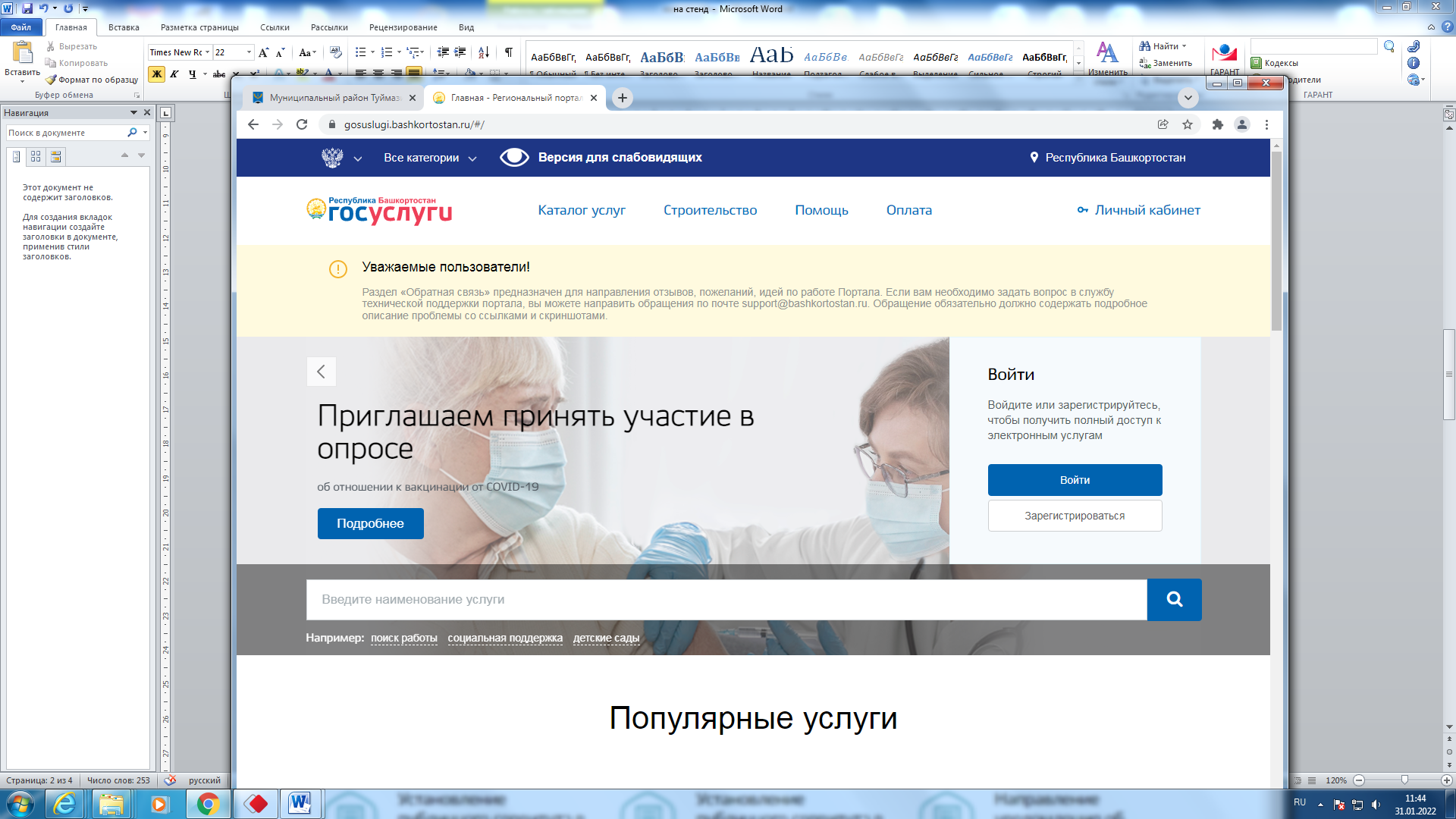 